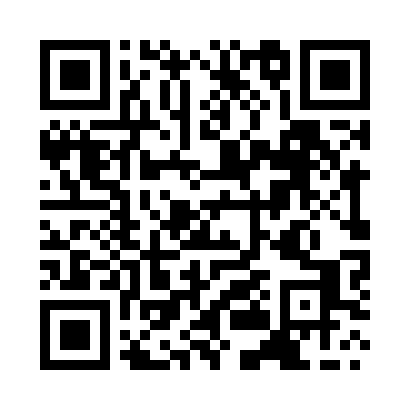 Prayer times for Povoenca, PortugalWed 1 May 2024 - Fri 31 May 2024High Latitude Method: Angle Based RulePrayer Calculation Method: Muslim World LeagueAsar Calculation Method: HanafiPrayer times provided by https://www.salahtimes.comDateDayFajrSunriseDhuhrAsrMaghribIsha1Wed4:446:311:326:298:3410:152Thu4:426:301:326:308:3510:173Fri4:406:291:326:308:3610:184Sat4:386:281:326:318:3710:205Sun4:366:261:326:328:3810:216Mon4:356:251:326:328:3910:237Tue4:336:241:326:338:4010:258Wed4:316:231:326:348:4110:269Thu4:296:221:326:348:4310:2810Fri4:286:211:326:358:4410:2911Sat4:266:191:326:358:4510:3112Sun4:246:181:326:368:4610:3213Mon4:236:171:326:378:4710:3414Tue4:216:161:326:378:4810:3615Wed4:196:151:326:388:4910:3716Thu4:186:141:326:388:5010:3917Fri4:166:131:326:398:5110:4018Sat4:156:131:326:398:5210:4219Sun4:136:121:326:408:5310:4320Mon4:126:111:326:418:5410:4521Tue4:106:101:326:418:5510:4622Wed4:096:091:326:428:5510:4823Thu4:086:081:326:428:5610:4924Fri4:066:081:326:438:5710:5025Sat4:056:071:326:438:5810:5226Sun4:046:061:336:448:5910:5327Mon4:036:061:336:449:0010:5528Tue4:016:051:336:459:0110:5629Wed4:006:051:336:459:0210:5730Thu3:596:041:336:469:0210:5831Fri3:586:041:336:469:0311:00